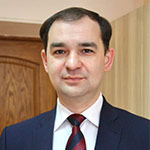 Храпатий Сергій Вікторовичдоктор фізико-математичних наук, професорНародився 1 липня 1981 р. у м. Ромни Сумської області.Освіта:У 2003 р. закінчив Київський національний університет імені Тараса Шевченка за спеціальністю «Фізика» та здобув кваліфікацію магістра фізики, викладача.У 2013 р. закінчив Київський національний університет імені Тараса Шевченка за спеціальністю «Правознавство» та здобув кваліфікацію юриста.Наукові ступені, вчені звання: кандидат фізико-математичних наук (2007), доцент (2014), доктор фізико-математичних наук (2015), професор (2021), відмінник освіти (2023).Трудова діяльність:2002 – 2011 рр. – Київський національний університет імені Тараса Шевченка (заступник директора студмістечка по поселенню та режиму проживання, начальник управління по організації поселення та виховної роботи);2011 – 2014 рр. – Міністерство освіти і науки України (начальник відділу гуманітарної освіти департаменту вищої освіти);2014 – 2016 рр. – Секретаріат Кабінету Міністрів України (головний спеціаліст відділу з питань освіти і науки, молодіжної політики та спору);2015 – 2017 рр. – Національне агентство із забезпечення якості вищої освіти (член Національного агентства, керівник секретаріату);2018 р. – Секретаріат Кабінету Міністрів України (радник Першого віце-прем’єр-міністра України – Міністра економічного розвитку і торгівлі);2019 – 2020 рр. – Інститут законодавства Верховної Ради України (головний науковий співробітник, завідувач відділом комплексних проблем державотворення);2020 – 2021 рр. – Офіс Генерального прокурора (начальник управління взаємодії з органами державної влади);2021 – 2022 рр. – проректор Міжрегіональної Академії управління персоналом;2022 - 2024 рр. – перший проректор Міжрегіональної Академії управління персоналом;з березня 2024 р. – віце-президент Міжрегіональної Академії управління персоналом.Науково-педагогічна діяльність:2006 – 2011 рр. – Київський інститут регіонального управління, підприємництва, екологічного менеджменту та туризму (асистент, доцент);2008 – 2019 рр.– доцент кафедри біофізики та медичної інформатики Київського національного університету імені Тараса Шевченка;з лютого 2019 р. – професор кафедри обчислюваної математики та комп’ютерного моделювання Міжрегіональної Академії управління персоналом.Є автором та співавтором понад 90 наукових та навчально-методичних праць. Член спеціалізованої вченої ради із захисту докторських та кандидатських дисертацій в Одеському національному університеті імені І. І. Мечникова.Громадська діяльність:Голова Громадської організації «Рада представників вищих навчальних закладів України»;Генеральний директор Всеукраїнського об’єднання організацій роботодавців в галузі вищої освіти.